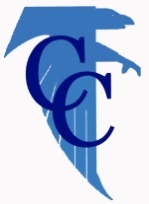 CORNWALL-LEBANON SCHOOL DISTRICTAthletic Training Services115 E. Evergreen RoadLebanon, PA 17042Phone: 717.272.2033 ext. 5920Fax: 717.389.1880Dear Parents and Guardians,This letter is to inform you that the athletic department will be utilizing new Electronic Medical Record (EMR) software starting now for the 2023/2024 athletic season. The new software is RankOne. We will be providing information and tutorial links to assist in navigating RankOne. The decision to switch to RankOne is to provide ease of access for completing the PIAA forms and to connect athletics EMR system with the school district’s system, Skyward. This allows your child to have an account in the RankOne system that connects with Skyward. Therefore, only parents/guardians need to make an account.To access Rankone GO TO cedarcrestfalcons.comHere is the link to instructions to make a parent account for RankOne and connect the parent account to your athlete/athletes: Step 1 PowerPoint Presentation (rankone.com)Items to consider when making a parent account:You MUST know your child/children's seven-digit school ID numberMultiple athletes can be added to one parent accountThere is the ability for multiple users per accountThe forms will be both available in both English and SpanishAll forms 1-5 and risk of injury are to be completed in RankOne, and section 6 may be downloaded for the doctor to complete and then uploaded after it is completed by the doctor All forms need to be completed prior to having your physical, no matter where you attain the physical.Physicals at CCHS on June 1st. Cost $15. Sign-up at High School and Middle School: Cedar Crest Sports Physicals (signupgenius.com)There is an app for RankOne, which is available for Apple and Android devicesInformation for ALL OF CCHS Athletics will be available via the APPYou will also be able to receive notifications from your team and from CCHS Athletics via the APP